Консультация для родителей:«Знакомим детей с правилами безопасности в быту»Нельзя никому открывать дверь, даже если это пришла соседка. Причем это правило распространяется и на то время, когда родители дома. Входную дверь должны открывать только взрослые, т.к. у  близких есть ключи от квартиры. Если незнакомый человек пытается открыть дверь, нужно сразу же позвонить в милицию по телефону 02 и назвать свой точный адрес, а затем из окна или с балкона звать на помощь соседей и прохожих.Нельзя по телефону незнакомым людям рассказывать, что он (ребенок) сейчас один дома, а мама придет только через 3 часа.Нельзя вступать в продолжительные беседы с посторонними. Незнакомым людям надо отвечал приблизительно так: "Мама(папа) сейчас очень занята и не может подойти к телефону». Спросите, кому они должны перезвонить. Не верьте, что кто-то придет или приедет к вам по просьбе родителей, если они сами не позвонили вам  или не сообщили об этом заранее.Нельзя ничего кидать с балкона и из окна. К окнам вообще лучше не подходить и не выглядывать на улицу. Даже если в квартире очень жарко, не оставляйте открытыми большие окна (даже если на них натянута сетка от комаров), исключение составляют маленькие форточки,Опасные вещи – это острые, колющие и режущие предметы (ножницы, ножи, иголки, спицы, вилки, пила, топор и  др.) Сами по себе эти вещи не опасны, если с ними аккуратно обращаться и убирать на свои места.Нельзя играть с электробытовыми приборами (пылесосом, феном или безопасной бритвой). Уходя из дома, или даже из комнаты, обязательно выключайте работающие электроприборы (телевизор, компьютер, утюг, электрокамин и т.п.). Выключите электроприборы, нажав на копку, и вытащив вилку из розетки.Никогда не тяните за электрический провод руками, может случиться короткое замыкание.\Нельзя подходить к оголенным проводам и дотрагиваться до них руками. Вам может ударить током.  Вода и электричество,  оказавшись вместе, становятся очень опасными.Нельзя играть и баловаться со списками, зажигалками и газовыми плитами.Нельзя открывать бутылки и упаковки с бытовыми химикатами. Там могут оказаться ядовитые и опасные вещества.Нельзя вскрывать использованные аэрозольные баллончики. Они могут при этом взорваться и распылить остатки содержимого вам в глаза.Около домашнего телефона (и в мобильном телефоне) должны быть номера (мобильный мамин, папин, тети, бабушки, и т.д.). В случае экстренной необходимости ребенок должен знать, куда ему звонить. 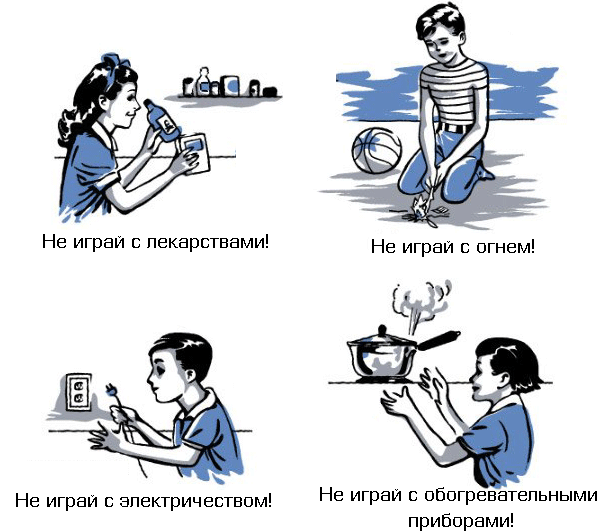 